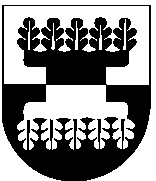 ŠILALĖS RAJONO SAVIVALDYBĖS ADMINISTRACIJOSDIREKTORIUS2019 m. lapkričio 14 d. Nr. DĮV-901ŠilalėVadovaudamasis Lietuvos Respublikos vietos savivaldos įstatymo 18 straipsnio 1 dalimi, 29 straipsnio 8 dalies 2 punktu, Šilalės rajono savivaldybės administracijos veiklos nuostatų, patvirtintų Šilalės rajono savivaldybės tarybos 2008 m. gruodžio 23 d. sprendimu Nr. T1-437 „Dėl Šilalės rajono savivaldybės administracijos veiklos nuostatų tvirtinimo“, 29 punktu:P a k e i č i u Šilalės rajono savivaldybės administracijos direktoriaus 2019 m. spalio 24 d. įsakymą Nr. DĮV-847 „Dėl Šilalės rajono viešosios tvarkos ir visuomenės priešgaisrinės apsaugos programos priemonių įgyvendinimo“ ir 2 punktą išdėstau taip:„2. P a v e d u Šilalės rajono savivaldybės administracijos Teisės ir viešosios tvarkos skyriaus vyriausiajam specialistui Martynui Remeikiui koordinuoti Šilalės rajono viešosios tvarkos ir visuomenės priešgaisrinės apsaugos programos įgyvendinimą“.P r i p a ž į s t u netekusiu galios Šilalės rajono savivaldybės administracijos direktoriaus 2019 m. spalio 24 d. įsakymo Nr. DĮV-847 „Dėl Šilalės rajono viešosios tvarkos ir visuomenės priešgaisrinės apsaugos programos priemonių įgyvendinimo“ 3 punktą. P a v e d u paskelbti šį įsakymą Šilalės rajono savivaldybės interneto svetainėje www.silale.lt.Šis įsakymas gali būti skundžiamas Lietuvos Respublikos administracinių bylų teisenos įstatymo nustatyta tvarka Lietuvos administracinių ginčų komisijos Klaipėdos apygardos skyriui (H. Manto g. 37, 92236 Klaipėda) arba Regionų apygardos administracinio teismo Klaipėdos rūmams (Galinio Pylimo g. 9, 91230 Klaipėda) per vieną mėnesį nuo šio įsakymo įteikimo suinteresuotam asmeniui dienos.ĮSAKYMASDĖL ŠILALĖS RAJONO SAVIVALDYBĖS ADMINISTRACIJOS DIREKTORIAUS 2019 M. SPALIO 24 D. ĮSAKYMO NR. DĮV-847 „DĖL ŠILALĖS RAJONO VIEŠOSIOS TVARKOS IR VISUOMENĖS PRIEŠGAISRINĖS APSAUGOS PROGRAMOS PRIEMONIŲ ĮGYVENDINIMO“ PAKEITIMOAdministracijos direktoriaus pavaduotojas,pavaduojantis direktoriųOsvaldas Šarmavičius